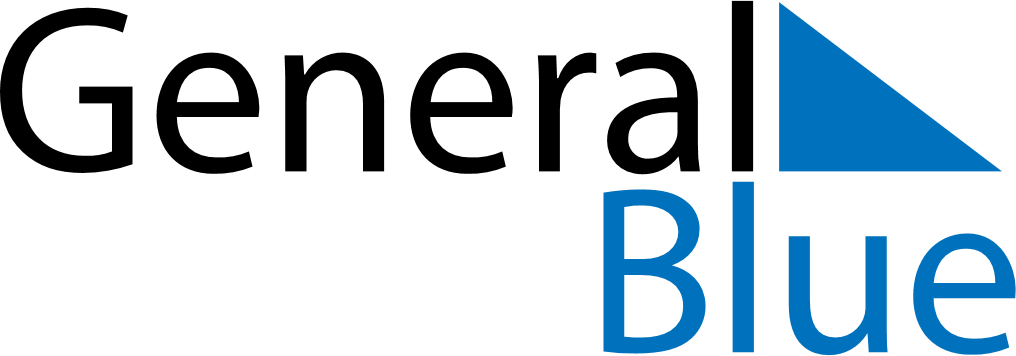 July 2024July 2024July 2024July 2024July 2024July 2024Nampula, Nampula, MozambiqueNampula, Nampula, MozambiqueNampula, Nampula, MozambiqueNampula, Nampula, MozambiqueNampula, Nampula, MozambiqueNampula, Nampula, MozambiqueSunday Monday Tuesday Wednesday Thursday Friday Saturday 1 2 3 4 5 6 Sunrise: 5:49 AM Sunset: 5:04 PM Daylight: 11 hours and 14 minutes. Sunrise: 5:49 AM Sunset: 5:04 PM Daylight: 11 hours and 14 minutes. Sunrise: 5:49 AM Sunset: 5:04 PM Daylight: 11 hours and 15 minutes. Sunrise: 5:49 AM Sunset: 5:05 PM Daylight: 11 hours and 15 minutes. Sunrise: 5:49 AM Sunset: 5:05 PM Daylight: 11 hours and 15 minutes. Sunrise: 5:49 AM Sunset: 5:05 PM Daylight: 11 hours and 15 minutes. 7 8 9 10 11 12 13 Sunrise: 5:49 AM Sunset: 5:05 PM Daylight: 11 hours and 15 minutes. Sunrise: 5:49 AM Sunset: 5:06 PM Daylight: 11 hours and 16 minutes. Sunrise: 5:49 AM Sunset: 5:06 PM Daylight: 11 hours and 16 minutes. Sunrise: 5:49 AM Sunset: 5:06 PM Daylight: 11 hours and 16 minutes. Sunrise: 5:49 AM Sunset: 5:07 PM Daylight: 11 hours and 17 minutes. Sunrise: 5:49 AM Sunset: 5:07 PM Daylight: 11 hours and 17 minutes. Sunrise: 5:49 AM Sunset: 5:07 PM Daylight: 11 hours and 17 minutes. 14 15 16 17 18 19 20 Sunrise: 5:49 AM Sunset: 5:07 PM Daylight: 11 hours and 18 minutes. Sunrise: 5:49 AM Sunset: 5:08 PM Daylight: 11 hours and 18 minutes. Sunrise: 5:49 AM Sunset: 5:08 PM Daylight: 11 hours and 19 minutes. Sunrise: 5:49 AM Sunset: 5:08 PM Daylight: 11 hours and 19 minutes. Sunrise: 5:49 AM Sunset: 5:09 PM Daylight: 11 hours and 19 minutes. Sunrise: 5:49 AM Sunset: 5:09 PM Daylight: 11 hours and 20 minutes. Sunrise: 5:48 AM Sunset: 5:09 PM Daylight: 11 hours and 20 minutes. 21 22 23 24 25 26 27 Sunrise: 5:48 AM Sunset: 5:10 PM Daylight: 11 hours and 21 minutes. Sunrise: 5:48 AM Sunset: 5:10 PM Daylight: 11 hours and 21 minutes. Sunrise: 5:48 AM Sunset: 5:10 PM Daylight: 11 hours and 22 minutes. Sunrise: 5:48 AM Sunset: 5:10 PM Daylight: 11 hours and 22 minutes. Sunrise: 5:47 AM Sunset: 5:11 PM Daylight: 11 hours and 23 minutes. Sunrise: 5:47 AM Sunset: 5:11 PM Daylight: 11 hours and 23 minutes. Sunrise: 5:47 AM Sunset: 5:11 PM Daylight: 11 hours and 24 minutes. 28 29 30 31 Sunrise: 5:47 AM Sunset: 5:11 PM Daylight: 11 hours and 24 minutes. Sunrise: 5:46 AM Sunset: 5:12 PM Daylight: 11 hours and 25 minutes. Sunrise: 5:46 AM Sunset: 5:12 PM Daylight: 11 hours and 25 minutes. Sunrise: 5:46 AM Sunset: 5:12 PM Daylight: 11 hours and 26 minutes. 